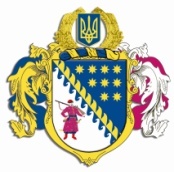 ДНІПРОПЕТРОВСЬКА ОБЛАСНА РАДАVIII СКЛИКАННЯПостійна комісія обласної ради з питань екології та енергозбереження кімната 330, просп. О. Поля, . Дніпро, 49004П Р О Т О К О Л № 7засідання постійної комісії обласної ради“17” листопада 2022 року11.00 годинПрисутні члени комісії: Курячий М.П., Щокін В.П., 
Скакуненко В.В., (у режимі телекомунікаційного звʼязку) Ситниченко Є.В., Холоденко Т.Ф., Резниченко М.С., Касьянов М.С.У роботі комісії взяли участь: заступник начальника управління з питань екології та природних ресурсів ‒ начальник відділу з питань екології Березань С.С., заступник начальника відділу з питань екології управління з питань екології та використання природних ресурсів Монюк І.В.Головував: Курячий М.П. Порядок денний засідання постійної комісії:Про порядок денний сьомого засідання постійної комісії з питань екології та енергозбереження Дніпропетровської обласної ради VIII скликання.Про план роботи постійної комісії обласної ради з питань екології та енергозбереження на 2023 рік.Різне.СЛУХАЛИ 1. Про порядок денний сьомого засідання постійної комісії Дніпропетровської обласної ради VIII скликання з питань екології та енергозбереження.Інформація: Курячого М.П.Виступили: Щокін В.П.ВИРІШИЛИ: затвердити порядок денний сьомого засідання постійної комісії обласної ради VIII скликання.Результати голосування:за 				 7проти				 0утримались 		 0не голосували               0усього 			 7СЛУХАЛИ 2. Про план роботи постійної комісії обласної ради з питань екології та енергозбереження на 2023 роки.Інформація: Курячого М.П.ВИРІШИЛИ: погодити план роботи постійної комісії обласної ради з питань екології та енергозбереження на 2023 рік та винести його розгляд на чергове засідання сесії обласної ради.Результати голосування:за 				 7проти				 0утримались 		 0не голосували               0усього 			 7СЛУХАЛИ 3. Різне.Питання не розглядалися.Голова комісії					                КУРЯЧИЙ М.П.                                                                                                       (Ініціал імені, прізвище)Секретар комісії						       СИТНИЧЕНКО Є.В.                                                                                                        (Ініціал імені, прізвище)